项目序号：    （以中期检查公示的表格序号为准）第十八期  学生资助对象教育实践项目（NSEP）结题报告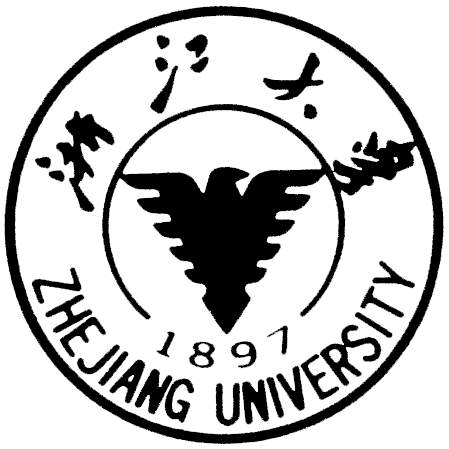 【项目名称】                                 【立项人及学院】                             【指导老师】                                 【完成人】                                   总标题（黑体 加粗 小二）一级标题（黑体 加粗 四号 1.5倍行距）二级标题（如果有） （黑体 加粗 小四 1.5倍行距 首行缩进2字符）正文（宋体 小四 1.5倍行距 首行缩进2字符）封面填写内容字体选用“宋体 三号”。页面设置：上、下页边距：2.54厘米；左、右页边距：1.9厘米。纸质打印采用A4纸张，单面打印。